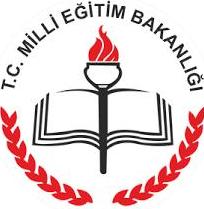 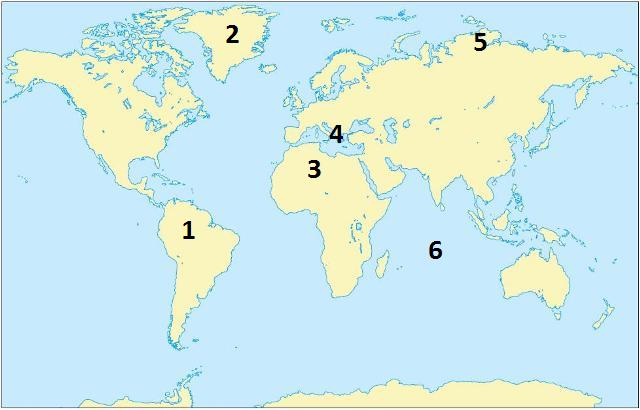 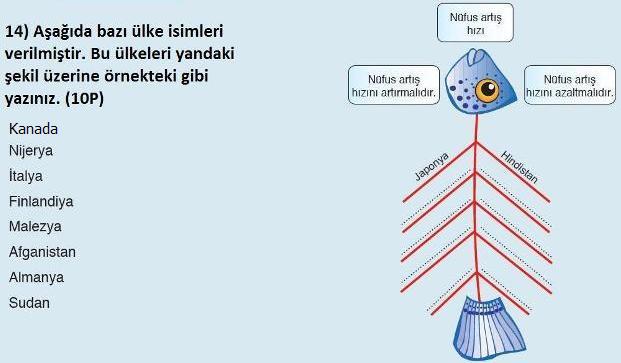 12) Aşağıdaki tabloda verilen şehirlerin fonksiyonel özelliklerini örnekteki gibi işaretleyiniz. (10 P)12) Aşağıdaki tabloda verilen şehirlerin fonksiyonel özelliklerini örnekteki gibi işaretleyiniz. (10 P)12) Aşağıdaki tabloda verilen şehirlerin fonksiyonel özelliklerini örnekteki gibi işaretleyiniz. (10 P)12) Aşağıdaki tabloda verilen şehirlerin fonksiyonel özelliklerini örnekteki gibi işaretleyiniz. (10 P)12) Aşağıdaki tabloda verilen şehirlerin fonksiyonel özelliklerini örnekteki gibi işaretleyiniz. (10 P)12) Aşağıdaki tabloda verilen şehirlerin fonksiyonel özelliklerini örnekteki gibi işaretleyiniz. (10 P)12) Aşağıdaki tabloda verilen şehirlerin fonksiyonel özelliklerini örnekteki gibi işaretleyiniz. (10 P)ŞehirlerFonksiyonel ÖzelliklerFonksiyonel ÖzelliklerFonksiyonel ÖzelliklerFonksiyonel ÖzelliklerFonksiyonel ÖzelliklerFonksiyonel ÖzelliklerŞehirlerSanayiLimanEğitimTurizmİdariDiniOxfordMekkeRoterdamVenedikMoskovaManchester13)  Aşağıdaki tabloyu örneğe uygun olarak tamamlayınız. (10P)13)  Aşağıdaki tabloyu örneğe uygun olarak tamamlayınız. (10P)13)  Aşağıdaki tabloyu örneğe uygun olarak tamamlayınız. (10P)13)  Aşağıdaki tabloyu örneğe uygun olarak tamamlayınız. (10P)13)  Aşağıdaki tabloyu örneğe uygun olarak tamamlayınız. (10P)OlaylarKarbontükenir.Karbonartar.Oksijentükenir.Oksijenartar.Fosil yakıtların oluşumuFosil yakıtların yanmasıDeniz hayvanlarının kabuk oluşumuHayvanların solunumuBitkilerde fotosentez olayıCanlı kalıntılarının ve ölülerin çürümesi